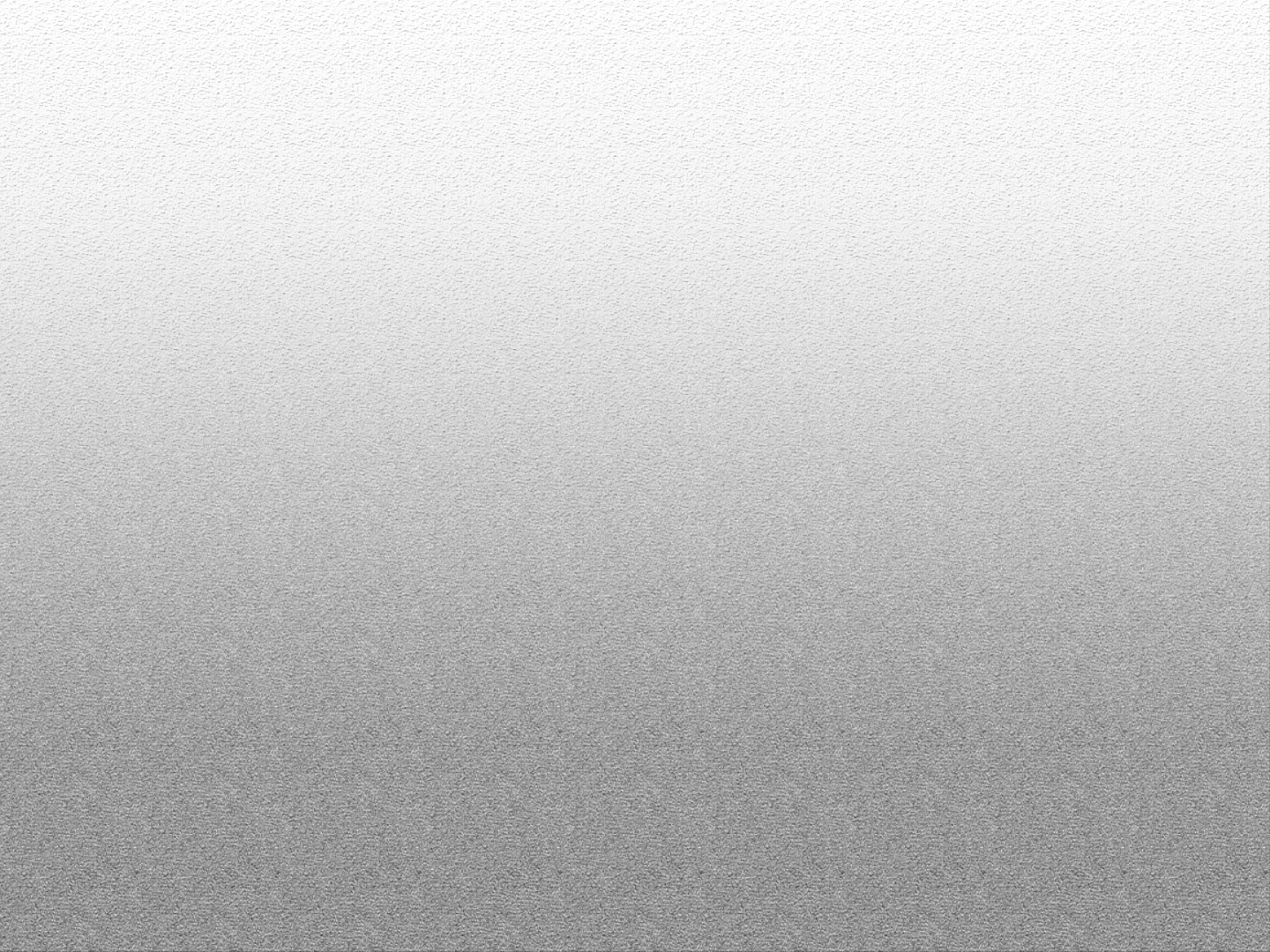 Примечание: Все заголовки — это ссылки, которые ведут на полный текст статьи. Для перехода: зажмите CTRL и щелкните левой кнопкой мыши по интересующему заголовку.Уполномоченный по правам человека в Российской ФедерацииПарламентская газета, 08 октября 2021Татьяна Москалькова: Пока продвигаться по карьерной лестнице женщинам крайне тяжелоАвтор: Филиппова ЕвгенияОмбудсмен рассказала, что надо делать, чтобы россиянкам было проще совмещать семью и работуВ России расширяются возможности для самореализации женщин и усиливается их роль во всех сферах общественной жизни, но многие проблемы, в том числе дискриминация по признаку пола, пока не ушли в прошлое. Так, количество обращений, касающихся прав женщин, увеличилось на 30 процентов по сравнению с тем же периодом прошлого года. Об этом в преддверии III Евразийского женского форума рассказала "Парламентской газете" уполномоченный по правам человека в Российской Федерации Татьяна МОСКАЛЬКОВА. По ее словам, некоторые вопросы не решить без законодательного регулирования. В том числе омбудсмен надеется, что в скором времени будут рассмотрены законопроекты о профилактике домашнего насилия и выплате алиментов совершеннолетним детям, которые еще учатся в школе.- Татьяна Николаевна, как, по вашей оценке, соблюдаются права женщин в России? - Расширение возможностей для самореализации женщины и усиления роли женщин во всех сферах нашего общества - очевидная тенденция современной России. И с этим, как говорится, не поспоришь. Однако принижающие роль женщины стереотипы из не всегда доброго прошлого, зачастую невозможность реализации себя, своих целей и амбиций, дискриминация по признаку пола и даже такое страшное явление, как домашнее насилие, - это все еще пока с нами. Посудите сами: в этом году в защиту прав женщин к нам поступило на 30 процентов больше обращений, чем за аналогичный период прошлого года (5983 - в первом полугодии 2020 года и 7781 - за первое полугодие 2021 года). К сожалению, на первом месте оказались вопросы применения уголовного законодательства. Далее следуют жилищные права, социальное обеспечение, законодательство о браке и семье, трудовые права, охрана здоровья и образование. Особняком стоит вопрос исполнения алиментных обязательств - ему посвящено каждое десятое женское обращение. Дисциплина добровольного исполнения алиментных обязательств в отношении несовершеннолетних продолжает оставаться низкой, поэтому далеко не все одинокие матери и дети могут полноценно реализовывать свои права. В тесном взаимодействии с Федеральной службой судебных приставов (ФССП России) только в этом году мы провели 40 проверок действий и бездействий судебных приставов-исполнителей, по итогам которых удалось помочь восстановить право на получение алиментов для многих детей. Например, мне поступила жалоба на отца, который уклоняется от содержания своих дочерей. При этом он трудоустроен и получает зарплату. Благодаря совместной работе с ФССП России нам удалось обязать отца выплатить 800 тысяч рублей алиментов. Около 30 обращений поступило в этом году от женщин, которые содержались под стражей на стадии предварительного следствия, об оказании им специализированной медицинской помощи и от осужденных женщин о переводе их в места отбывания наказания ближе к месту жительства. Во всех случаях мои аргументированные ходатайства были положительно разрешены руководством ФСИН России. В сфере же социального обеспечения нам чаще всего поступают жалобы от женщин, несогласных с размерами положенных выплат. Например, к нам обратилась мама, которая недополучила выплату по беременности и родам из-за ошибки в расчетах. Во взаимодействии с прокуратурой справедливость была восстановлена - доплата перечислена на счет женщины. - Есть ли, по вашему мнению, в России проблема гендерного неравенства? Если да, как нужно действовать, чтобы от нее избавиться? - Думаю, будет правильным сказать, что проблема гендерного неравенства характерна для всего мира, в том числе и для России. Проявления этого неравенства - "стеклянные потолки", несправедливая оплата труда, запрет для женщин осваивать ряд профессий давно хорошо известны. Мы видим, что в России немало делается для того, чтобы это явление осталось в прошлом. С 2017 года реализуется первая в истории отечественной практики Национальная стратегия действий в интересах женщин, разработанная по инициативе председателя Совета Федерации Российской Федерации Валентины Ивановны Матвиенко. В настоящее время мною, как уполномоченным по правам человека в Российской Федерации, Минтрудом России и Советом Европы осуществляется проект по воплощению данной национальной стратегии в жизнь в части расширения знаний и навыков женщин в целях эффективного их участия в общественной и политической жизни. Конечно, в расширении профессионального потенциала женщин огромную роль играют и современные технологии. За последние 20 лет они существенно улучшили условия труда, снизили риск негативного влияния на здоровье работников и в целом облегчили их труд. Но продвигаться женщине по карьерной лестнице по-прежнему крайне тяжело. При двух равных наборах требований к кандидату на должность (образование, стаж работы, возраст и так далее) работодатель, как правило, отдает предпочтение мужчине. К сожалению, это так. - Какие меры необходимо принять, чтобы женщинам стало проще совмещать семью и карьеру, чтобы их права соблюдались в полной мере? И есть ли необходимость в дополнительном законодательном регулировании прав женщин? - Еще в 2019 году мы предложили дополнить Семейный кодекс Российской Федерации нормой о праве на получение алиментов совершеннолетними детьми, обучающимися в государственных и муниципальных общеобразовательных организациях. Предложение было поддержано Комитетом Государственной Думы по вопросам семьи, женщин и детей и в настоящее время проходит процедуру рассмотрения в первом чтении. Кроме того, необходимо установить минимальный размер алиментов на каждого ребенка, учредить специальный фонд, из которого будут выплачивать алименты, ужесточить ответственность неплательщиков алиментов и продлить выплату алиментов совершеннолетним и обучающимся в школе детям. В комплексе эти меры улучшат дисциплину выполнения алиментных обязательств. К глубокому сожалению, остается актуальной и проблема домашнего насилия. Мы постоянно мониторим ситуации, связанные с насилием в семьях, в том числе в отношении женщин и детей, изучаем условия и причины, способствующие развитию таких категорически недопустимых явлений. Опыт свидетельствует о необходимости создания в субъектах Российской Федерации кризисных центров помощи пострадавшим от насилия. Например, подобная практика успешно внедрена в Астраханской области, где благодаря плотной совместной работе в кризисных центрах помощи пострадавшим от домашнего насилия осуществляется патронаж как жертв преступлений, так и правонарушителей, в отношении которых применяется комплекс воспитательных и профилактических мер воздействия. Отрицательно влияет на эффективность профилактики домашнего насилия и отсутствие специального закона в данной области. В настоящее время проект федерального закона о профилактике семейно-бытового насилия дорабатывается совместной рабочей группой членов Совета Федерации и депутатов Государственной Думы. Надеюсь на его скорейшее рассмотрение в Государственной Думе. Что же касается семьи и карьеры, то хотелось бы напомнить: Президент России Владимир Владимирович Путин как-то посоветовал российским женщинам не бояться совмещать семью и карьеру при всей сложности этого: чем больше делаешь, тем больше получается. Истинная правда. Важно никогда не терять веры в себя, в свои силы и консолидироваться нам, женщинам, в помощи друг другу на всех направлениях нашей многогранной жизни. В этом отношении Евразийский женский форум, который на протяжении нескольких лет проводится под эгидой Валентины Ивановны Матвиенко, имеет непреходящее значение и потому получил всеобщее признание.В этом году в защиту прав женщин к нам поступило на 30 процентов больше обращений, чем за аналогичный период прошлого года".ОСТАТОК НЕОКОНЧЕННЫХ ИСПОЛНИТЕЛЬНЫХ ПРОИЗВОДСТВ О ВЗЫСКАНИИ АЛИМЕНТОВ (на конец года)2017 844,9 тысячи2018 825,5 тысячи2019 806,4 тысячи2020 791,7 тысячиИсточник: итоговые доклады о результатах деятельности Федеральной службы судебных приставовВернуться к оглавлениюFonar.tv, 07 октября 2021В Белгородскую область отправят представителей Уполномоченного по правам человека из-за видео с избиением в ИК-4Член Общественной наблюдательной комиссии Белгородской области, председатель белгородского отделения "Российского союза ветеранов" Аркадий Бармин назвал видео с избиением заключенного в алексеевской колонии туфтой. Уполномоченный по правам человека в России Татьяна Москалькова во время эфира на телеканале "Дождь"* (телеканал признан в России СМИ-иноагентом - прим. Ф.) заявила, что направит сотрудников в Белгородскую область и на Камчатку из-за публикации видео с избиением и издевательством над заключенными, которое обнародовали правозащитники Gulagu.net. Также она пообещала, что информацию о пытках в российских учреждениях ФСИН представят в ежегодном отчете президенту. Напомним, что на днях руководитель проекта Gulagu.net Владимир Осечкин опубликовал фрагменты видео с издевательствами и насилием в российских колониях. В частности, большую его часть занимают пытки в тюремной больнице в Саратовской области. Позже видео вышло в расширенном формате, где также были показаны кадры из алексеевской ИК-4, ранее уже обнародованные Осечкиным (новых кадров там нет - прим. Ф.). По августовскому обращению правозащитника белгородский Следком возбудил уголовное дело, пока в деле нет подозреваемых, несмотря на то, что на видео опознали некоторых сотрудников колонии. Свою проверку проводил белгородский УФСИН, но о ее итогах до сих пор неизвестно. Скриншот видео проекта Gulagu.netТелеграм-канал "Белгород № 1" приводит комментарий члена Общественной наблюдательной комиссии Белгородской области, председателя белгородского отделения "Российского союза ветеранов" Аркадия Бармина, которого попросили дать оценку видео с запечатленным избиением заключенного в алексеевской колонии, где мужчине обещали "вырвать кадык".  - Я не знаю, ничего не поступало. Жалоб никаких. Да туфта это все! Туфта это все! Ну блин, вы бы еще от царя Гороха плясали. Сейчас лелеют этих преступников, ухаживают за ними, жопу подтирают, извиняюсь за выражение, и все остальное. [Актер Михаил] Ефремов сидит себе спокойно и даже не отсвечивает. И будет сидеть до конца. И все нормально будет, - выказался человек, отвечающий за общественный контроль за происходящим в исправительных учреждениях. https://fonar.tv/news/2021/10/07/v-belgorodskuyu-oblast-otpravyat-predstaviteley-upolnomochennogo-po-pravam-cheloveka-iz-za-video-s-izbieniem-v-ik-4Вернуться к оглавлениюДеятельность региональных уполномоченныхУполномоченный по правам человека в г. Москве (ombudsman.mos.ru), 07 октября 2021Татьяна Потяева на заседании МГД представила Доклад о деятельности Уполномоченного по правам человека в городе Москве6 октября на заседании Московской городской Думы столичный омбудсмен Татьяна Потяева представила Доклад о деятельности Уполномоченного по правам человека в городе Москве о соблюдении и защите прав, свобод человека и гражданина в 2020 году.Омбудсмен в своем выступлении подчеркнула, что "введение на территории города Москвы режима повышенной готовности изменили структуру обращений граждан к Уполномоченному. Многие из них были связаны с введением в столице специальных пропусков для перемещения по городу, с некорректной работой электронной системы "Социальный мониторинг" и административных штрафов за нарушение режима самоизоляции. Коронавирусная инфекция внесла свои коррективы и в систему здравоохранения столицы. В течение всего 2020 года Москва находилась в антилидерах по количеству заболевших и умерших. На повестку дня вышли вопросы оперативной организации медицинской помощи большому количеству людей с соблюдением обеспечения мер эпидемиологической безопасности, дистанционные технологии: дистанционное консультирование и наблюдение пациентов, дистанционная выписка рецептов, листков нетрудоспособности, переподготовка кадров. С 5 декабря 2020 года в Москве началась вакцинация против COVID-19 на базе Центров городских взрослых поликлиник, в торговых центрах, спортивных сооружениях, парках".Уполномоченный по правам человека в городе Москве Татьяна Потяева сообщила, что за прошедший год к московскому омбудсмену поступило 4570 обращений о нарушениях прав и свобод человека и гражданина, включая 423 обращения граждан, принятых Уполномоченным на личном приеме по самым трудно решаемым вопросам, а также 124 коллективных обращения, подписанных более 1500 гражданами.За 2020 год в аппарат столичного омбудсмена поступило 328 обращений (7,18%), связанных с распространением коронавирусной инфекции по вопросам работы медицинских учреждений и служб скорой помощи, об организации удаленного обучения школьников и студентов, о нарушении трудовых прав сотрудников работодателями, о блокировке социальных карт москвичей, об изменении меры пресечения для лиц, содержащихся под стражей, о разъяснении порядка оформления пропуска, соблюдения режима самоизоляции, передвижения по городу в карантинный период, о предоставлении арендных и налоговых каникул.Количество обращений по сравнению с 2019 годом снизилось на 15,7 %, что по мнению столичного омбудсмена связано с оттоком большого процента жителей Москвы на добровольную самоизоляцию за пределы города и мигрантов на родину.Новые реалии внесли изменения в повседневную жизнь жителей Москвы, а, учитывая необходимость перехода большинства граждан на дистанционный метод работы, на 30 % (с 90 тысяч за 2019 год до более 130 тысяч посетителей за 2020 год) расширилась онлайн аудитория заявителей, посетивших официальный сайт Уполномоченного.В 2020 году выросло количество обращений от депутатов разных уровней. От них в аппарат поступило 77 обращений по вопросам содействия защиты прав и законных интересов москвичей, что говорит о увеличении обращений депутатского корпуса в 2020 году.В ходе работы по обращениям депутатов в 2020 году Уполномоченным направлено свыше 100 запросов в федеральные и региональные органы власти, а также осуществлены выезды на территории ряда городских округов.Почти в 10 раз по сравнению с 2019 годом (12) выросли показатели по тематике административного производства - 109 (2,44%). Связано это с несогласием к привлечению к административной ответственности, возбуждении административных дел в связи с нарушением гражданами режима самоизоляции.Проблема семейно-бытового насилия в период пандемии стала вновь активно обсуждаемой и действительно усугубилась. По официальным данным в 2020 году число правонарушений в сфере семейно-бытовых отношений выросло по сравнению с 2019 годом.Уполномоченным не раз подчеркивалось, что в данном аспекте для эффективной защиты лиц, пострадавших от домашнего насилия, важен комплекс профилактических мер, правовое просвещение по обозначенной проблематике, информирование граждан о деятельности кризисных центров помощи женщинам и ряд других профилактических мер.В Докладе о деятельности Уполномоченного в 2019 году была затронута проблема увеличения количества возвратов детей из замещающих семей. Так, по сведениям ДТСЗН в 2019 году было возвращено из замещающих семей 426 детей. В 2020 году ситуация несколько улучшилась: количество возвратов уменьшилось до 354.Практика свидетельствует о том, что причинами вторичного сиротства является как недостаточность компетенций замещающего родителя, так и наличие травматического опыта и сложных личных историй подопечных, которые существенно затрудняют их воспитание.Как и в предыдущие годы объектом внимания Уполномоченного в 2020 году оставались вопросы, связанные с реализацией жилищных прав граждан в городе Москве, права граждан на образование, прав и интересов пожилых людей, а также прав лиц, содержащихся в СИЗО.В 2020 году Уполномоченным по правам человека в городе Москве предприняты инициативы в области совершенствования законодательства, значительная часть которых нашла соответствующую поддержку в профильных ведомствах. В частности, о внесении соответствующих изменений в законодательство Российской Федерации об обороте оружия;в отношении улучшения положения лиц, находящихся в учреждениях уголовно-исполнительной системы в части возможности беседы с заключенными с использованием видео-конференц-связи; о создании отечественной образовательной платформы с защитой от посторонних вмешательств с единым доступом ко всем образовательным сервисам; о структурном и содержательном обновлении Московской электронной школы.Кроме того, Уполномоченным направлены предложения о необходимости законодательного регулирования вопросов занятости населения в части, касающейся порядка и условий признания безработными граждан, не имеющих места жительства; об изменении подхода к определению размера оплаты за стационарное социальное обслуживание работающих инвалидов с психическими расстройствами, находящихся на социальном обслуживании в стационарных учреждениях системы социальных служб; о введении понятия "дистанционное образование"; по вопросу создания консолидированного реестра детских оздоровительных организаций, имеющих спортивную инфраструктуру, необходимую для проведения выездных тренировочных мероприятий. В 2020 году продолжено взаимодействие Уполномоченного по актуальным проблемам с Мосгордумой, Советом при Президенте Российской Федерации по развитию гражданского общества и правам человека в офлайн и в онлайн режимах, с Уполномоченным по правам человека в Российской Федерации и его аппаратом. В ходе рабочих встреч столичного омбудсмена с федеральным Уполномоченным Татьяной Москальковой обсуждались различные проблемы в области защиты прав граждан в условиях пандемии, в том числе: по возвращению россиян из-за рубежа, о продлении срока действия документов на пребывание в Российской Федерации иностранных граждан, об обеспечении индивидуальными средствами защиты и др.Уполномоченные в субъектах поддержали инициативу федерального омбудсмена о создании международного правового акта, регулирующего права граждан в пандемию. Столичный омбудсмен Татьяна Потяева в своем Докладе подчеркнула, что "институт омбудсмена является дополнительным звеном мониторинга соблюдения прав человека, своеобразным связующим мостом между властью и обществом, поскольку он, не подменяя собой иные компетентные органы по защите прав, призван содействовать восстановлению нарушенных прав и свобод человека и гражданина, осуществляя функцию внесудебного разбирательства, в целях предоставления гражданам еще одной, дополнительной возможности реализовать или отстоять свои права.Возможно, представленные цифры для города с 13 миллионами жителей кому-то покажутся незначительными, но за каждой цифрой в этой статистике стоит решенная проблема человека, отчаявшегося найти справедливость в других органах власти и все решить обычным путем".С содокладом выступила председатель комиссии Московской городской Думы по экономической и социальной политике Людмила Гусева, которая подчеркнула, что "в докладе за 2020 год содержатся как отдельные положительные примеры по разрешению ситуаций, подчас не имеющих простого алгоритма решения, так и системные вопросы. Причем спектр этих вопросов самый широкий.Выросло количество обращений от депутатов Государственной Думы, Московской городской Думы и муниципальных округов. Не могу не отметить, что каждому из нас приходилось не раз обращаться к Уполномоченному в связи с многочисленными обращениями избирателей по самым разным вопросам. И всегда мы получали профессиональные, квалифицированные разъяснения, что обеспечивало поддержку и защиту прав наших избирателей.Как и прежде, Уполномоченный был инициатором ряда предложений по изменению действующего законодательства, значительная часть которых нашла не только поддержку профильных ведомств, но и практическую реализацию".Затем депутаты задали Уполномоченному вопросы, на которые Татьяна Потяева дала подробные и развернутые ответы.Депутаты большинством голосов приняли постановление Мосгордумы "О Докладе о деятельности Уполномоченного по правам человека в городе Москве, о соблюдении и защите прав, свобод человека и гражданина в 2020 году". Татьяна Потяева на заседании МГД представила Доклад о деятельности Уполномоченного по правам человека в городе Москвеhttp://ombudsman.mos.ru/ru/news/press_activities/1/2567/index.htmlВернуться к оглавлениюКоронавирусКоммерсантъ, 08 октября 2021Врачи просят не навредить имАвтор: Костарнова НатальяОни призывают запретить судебное преследование лечащих от COVID-19 медиковНациональная медицинская палата (НМП), возглавляемая президентом НИИ неотложной детской хирургии и травматологии Леонидом Рошалем, призвала ввести мораторий до конца пандемии на судебные разбирательства против медучреждений и врачей, которые, по мнению истцов, некорректно оказывали помощь больным с коронавирусом. В опубликованном обращении крупнейшего медицинского сообщества России говорится, что некоторые правозащитные организации начали активно формировать спрос на свои услуги, побуждая пациентов подавать иски с требованием материальной компенсации за ненадлежащее лечение. Это, по мнению специалистов, мешает врачам делать свою работу. По информации адвокатов, за полтора года в России рассматривали около 20 подобных судебных дел, их число, вероятно, будет расти.Представители Национальной медицинской палаты (член Всемирной медицинской ассоциации) в своем заявлении указывают, что в период пандемии, когда медицинские работники трудятся "в тяжелейших условиях", а всей системе здравоохранения "брошен серьезный вызов", некоторые международные правозащитные организации пытаются воспользоваться сложившейся ситуацией и призывают граждан обращаться в суд для компенсации морального вреда, нанесенного, как они полагают, медиками. По мнению членов организации, формирование коммерческого спроса на адвокатов, оказывающих содействие в составлении исков к медучреждениям, может серьезно дестабилизировать ситуацию.В НМП напоминают, что Минздрав одну за другой выпустил двенадцать версий временных рекомендаций по лечению инфекции. "Значит, все, кто лечил по первой, второй, третей рекомендациям, лечили неправильно? На каждую медицинскую организацию подавать иск?" - задаются вопросами авторы заявления, опубликованного на сайте Национальной медицинской палаты. Они подчеркивают, что не осуждают людей, которые решили обращаться в суды, и не оспаривают, что учреждения должны нести ответственность за некачественное лечение пациентов. Однако медики называют преступлением против общества призывы правозащитников намеренно засуживать больницы. "Мы считаем, что в сегодняшней ситуации необходимо приостановить судебное преследование медицинских работников по всем вопросам, связанным с лечением коронавирусной инфекции, что, безусловно, пойдет на пользу всему обществу и не будет препятствовать врачам выполнять их основную обязанность - лечить людей", - призывают члены НМП.Поводом для реагирования, как указано на сайте организации, стали сообщения в СМИ, в которых, в частности, юристы правозащитной организации "Зона права" (внесена в реестр иноагентов), сотрудничающей с международной правозащитной организации "Агора" (внесена в реестр иноагентов), "анонсировали" прием обращений от родственников пациентов, умерших из-за неоказания медицинской помощи во время пандемии COVID-19, а также пострадавших в результате действий или бездействия врачей.Руководитель "Агоры" Павел Чиков в разговоре с "Ъ" рассказал, что сервис юридической помощи "Штаб правовой помощи. Коронавирус" запущен в марте 2020 года. За первые несколько месяцев, по его словам, поступило больше 5 тыс. обращений "по самым разным вопросам", среди которых связанные с медицинской помощью "были в абсолютном меньшинстве". "За полтора года в работе у юристов было всего около 20 дел, где пациенты либо скончались, либо их состояние резко ухудшилось и они жаловались на ненадлежащее оказание медицинской помощи. В большинстве случаев эти жалобы не подтвердились. В некоторых была назначена судмедэкспертиза, по нескольким делам она еще не закончилась", - говорит господин Чиков. Первое и единственное в России, отмечает он, решение в пользу семьи пациента было вынесено в сентябре этого года Шатурским городским судом (Московская область). Как сообщала "Адвокатская газета" (официальный орган Федеральной палаты адвокатов РФ), Павел Самохвалов, мать которого умерла после отказа больницы от госпитализации, обратился с иском к ГБУЗ МО "Московская областная станция скорой медпомощи" и ГБУЗ МО "Шатурская ЦРБ".Он потребовал взыскать с них в солидарном порядке компенсацию морального вреда в размере 2 млн руб. Суд частично удовлетворил иск, взыскав 50 тыс. руб. "Массового характера такие дела не носят, по крайней мере пока", - утверждает Павел Чиков."Сегодня каждый юрист, специализирующийся на медицинском праве, получает жалобы от пациентов с коронавирусом или их родственников, и на это невозможно не реагировать", - говорит руководитель Забайкальского правозащитного центра (партнер "Агоры" и "Зоны права") Анастасия Коптеева. Большинство обращений, отмечает она, "типовые": отказ от госпитализации, поздняя госпитализация, недостаточная медикаментозная терапия, несоответствие помощи временным стандартам по лечению коронавирусной инфекции.Еще ни разу в ее практике, рассказывает госпожа Коптеева, судмедэкспертиза не подтвердила причинно-следственную связь между действиями медиков и смертью пациента. "Это объясняют тем, что инфекция малоизучена, не разработаны стандарты, протоколы и клинические рекомендации не только в РФ, а по всему миру, соответственно, никто не знает, как надо заболевание лечить", - уточняет она. И хотя судебная практика не формируется по группам заболеваний, в вопросе лечения коронавируса "все только начинается": "Люди будут отстаивать свои права, если у них есть основания", - считает госпожа Коптеева.Национальная медицинская палата отмечает, что в системе ОМС существует контроль качества медицинской помощи, оказываемой пациентам с коронавирусной инфекцией, - с августа 2021 года Росздравнадзором проверяются все случаи смерти, и не столько для того, чтобы наказать медорганизацию, сколько для того, чтобы предотвратить летальные исходы в будущем. В системе ОМС, подчеркивают авторы обращения, описаны механизмы досудебного решения конфликтов с медорганизациями. "В России институт независимой экспертизы только набирает силу, но медицинское сообщество готово проводить комплексную экспертизу с привлечением ведущих специалистов для подготовки независимого заключения", - говорится в заявлении.Вернуться к оглавлению	2. Защита гражданских и политических прав и свобод	2.1. Право избирать и быть избранным	Аргументы и Факты (aif.ru), 07 октября 2021ЦИК прекратит трансляцию записей видеонаблюдений с участков в интернетеМосква, 7 октября - АиФ-Москва. Записи с камер видеонаблюдения на избирательных участках во время выборов в России больше не будут транслироваться в сети. Об этом заявила глава ЦИК Элла Памфилова, передает ТАСС.Во время заседания Совфеда она заявила, что теперь ЦИК не может позволить публикацию видеозаписей в сети из-за высокого уровня кибератак.Также Памфилова отметила, что нынешняя система видеонаблюдения "очень удачная", ведь она учитывает все меры по обеспечению национальной безопасности и защите биометрических данных. "Несколько зарубежных центров готовились к глобальному скачиванию этого материала, это могло выбить всю систему видеонаблюдения", - заявила глава ЦИК РФ, добавив, что ни в одной стране Европы не ведется видеонаблюдения во время выборов. Все участки для голосования находятся под видеонаблюдением. В этом году доступ к трансляциям получили политические партии, избирательные комиссии и центры общественного наблюдения, а также уполномоченные по правам человека и Совет при президенте РФ по правам человека. Ранее Элла Памфилова заявляла, что ЦИК не получил ни одной жалобы на систему видеонаблюдения. https://aif.ru/politics/russia/cik_prekratit_translyaciyu_zapisey_videonablyudeniy_s_uchastkov_v_interneteВернуться к оглавлению3. Защита социальных, экономических и культурных прав и свобод	3.2. Право на жилище	Царьград (tsargrad.tv), 07 октября 2021Расселение коммуналок в Петербурге в центре скандала: Денег хватит только на палатки?Тема расселения коммуналок в Санкт-Петербурге остается вопросом актуальным, но спорным. Сейчас, например, обсуждается заявление о том, что денег может хватить только на палаточный городок.Комитет по финансам обещал расселить 5146 коммунальных квартир за три года. Деньги из бюджета, как пишут "Невские новости", выделены. Это 9,6 миллиарда рублей. Однако простой арифметический подсчет показал, что на каждого расселенца приходится порядка 2 млн рублей. На это обратил внимание петербургский социолог и правозащитник Максим Шугалей. Смольный, очевидно, столкнется с проблемами, говорит Шугалей. Дело в том, что за 2 млн рублей купить квартиру в Северной столице, прямо скажем, сложно. Полагаясь на свой опыт, предположу, что за два миллиона рублей хотят разбить палаточный лагерь с провизией на несколько недель. Там будет полевая кухня и обогреватели. Спустя полтора-два месяца понадобится еще миллион рублей на поддержание, - сказал Шугалей, продолжив: - И вот тут у меня к главе комитета Алексею Корабельникову вопрос: где их брать? Как бы ни были счастливы расселившиеся горожане, а лагерь без провизии всегда превращается в проблему для правоохранителей. Это значит, что придется подтягивать усиление из органов, а это тоже деньги. Сплошные проблемы. Как их будет решать Корабельников?Расселение коммуналок в Петербурге в центре скандала: Денег хватит только на палатки?https://tsargrad.tv/news/rasselenie-kommunalok-v-peterburge-v-centre-skandala-deneg-hvatit-tolko-na-palatki_427088Вернуться к оглавлению4. Защита прав человека в уголовном процессе, в местах принудительного содержания и при производстве по делам об административных правонарушениях	4.1 Защита прав человека в уголовном процессе	RT (russian.rt.com), 07 октября 2021В ОНК рассказали об условиях содержания арестованных по делу о смерти младенца калининградских врачейКалининградские врачи Елена Белая и Элина Сушкевич, которых ранее присяжные оправдали по обвинению в смерти недоношенного младенца, помещены в столичное СИЗО 6. Оправдательный приговор отменен, дело направлено в Мособлсуд для нового рассмотрения. Об этом RT сообщили в ОНК Москвы."Врачей арестовали 4 октября решением Мособлсуда и поместили в московский женский СИЗО", - сообщил RT один из членов комиссии, посетивший изолятор.По его словам, Елена Белая содержится в многоместной камере, а Элина Сушкевич в карцерном помещении одна."У Сушкевич нет с собой вещей, кроме верхней одежды, в камере она сидит в тюремном халате, говорит, что хотя предчувствие ареста у нее было, готовиться к аресту ей не хотелось", - рассказал правозащитник, отметив, что оба врача заявляют, что пережили шок от решения суда поместить их в СИЗО, ведь в Калининграде они находились под домашним арестом.У Елены Белой шесть соседок, она говорит, что отношения в камере нормальные."Она на условия не жалуется, но электрическая розетка в камере не работает, и поэтому не работают холодильник и полагающийся в обязательном порядке в женских СИЗО телевизор", - отметил собеседник RT, уточнив, что в карцерном помещении нет ни холодильника, ни телевизора, а только койка, унитаз, раковина и водопроводный кран.Со стороны Сушкевич на одиночное содержание также жалоб нет.15 октября в Мособлсуде начнется отбор присяжных для повторного рассмотрения их дела.Ранее RT сообщал, что, по версии следствия, медики убили малыша ради того, чтобы не портить статистику. Однако присяжные врачей оправдали, посчитав, что их вина не доказана.Прокуратура опротестовала это решение, добилась отмены приговора и переноса рассмотрения дела в Мособлсуд. В ОНК рассказали об условиях содержания арестованных по делу о смерти младенца калининградских врачейhttps://russian.rt.com/russia/news/915068-onk-kaliningrad-vrachi-sizoВернуться к оглавлению4.3. Защита прав человека в местах принудительного содержания	РИА Новости, 07 октября 2021СК не выявил нарушений после проверки видео из ИК-6 на КамчаткеПЕТРОПАВЛОВСК-КАМЧАТСКИЙ, 7 окт - РИА Новости. Следователи на Камчатке уже проводили проверку по видео, которое было снято в ИК-6, нарушений не нашли, сообщили РИА Новости в следственном управлении СК РФ по краю.Ранее в YouTube была опубликована видеозапись, датированная 2019 годом, на которой стоящий у стены заключенный кричит, что ему больно. Камера захватывает голову и поднятые руки мужчины. Сотрудник УФСИН, присутствующий в помещении, командует стоять, пока идет досмотр. На видео было указано, что съемка сделана в исправительной колонии на Камчатке."Эти факты были нами проверены в рамках ранее зарегистрированных сообщений. По данному факту принято решение об отказе в возбуждении уголовного дела", - сказали в следственном управлении.Ранее уполномоченный по правам человека в России Татьяна Москалькова выделила сотрудников для оценки работы Федеральной службы исполнения наказаний (ФСИН) после сообщений о пытках над заключенными в Белгородской области и на Камчатке.Видео с избиением заключенного в колонии №4 в Белгородской области появилось несколько недель назад, после резонансной истории с пытками заключенных тюремной больницы в Саратовской области о нем заговорили вновь. На видео люди в камуфляжной форме сперва заламывают руки раздетому до трусов мужчине, а потом со словами "ты чего базаришь" наносят удары ему по лицу. Следствием было возбуждено уголовное дело по факту превышения должностных полномочий сотрудниками исправительного учреждения. Как пояснил РИА Новости представитель СУСК, инцидент, запечатленный на видео, произошел в 2012 году.В YouTube было опубликовано видео с кадрами сексуального насилия и пыток осужденных. Как поясняется в Telegram-канале Gulagu.net, на кадрах зафиксированы не менее четырех эпизодов насильственных действий и истязаний, пыток и унижений заключенных, которые, как утверждается в сообщении, происходили в областной туберкулезной больнице №1 УФСИН по Саратовской области. Впоследствии СК возбудил ряд дел - о сексуальном насилии и превышении полномочий.ФСИН направила в регион ревизоров для проверки. Глава местного управления ведомства Алексей Федотов будет уволен за "серьезные просчеты в оперативно-служебной деятельности". По отрицательным мотивам уже уволены начальник туберкулезной больницы Павел Гаценко, замначальника по безопасности и оперативной работе Сергей Салов, начальник оперативного отдела Антон Бочков и начальник отдела безопасности Сергей Мальцев. Материалы проверки в отношении последних переданы в Следственный комитет. https://ria.ru/20211007/koloniya-1753510816.htmlВернуться к оглавлениюМосковский Комсомолец, 08 октября 2021НЕВОЛЬНЫЙ ЭФФЕКТАвтор: Камакин АндрейПочему российская власть не боится тюремных разоблачений"В Саратовской области возбуждены и расследуются уголовные дела о совершении противоправных действий в отношении осужденных..." Сообщение на сайте регионального управление Следственного комитета развеивает последние сомнения: информация правозащитного проекта Gulagu.net не фейк, не очередная клеветническая кампания, затеянная врагами России. Власть даже не пытается, по крайней мере пока, представить дело таким образом. Или хотя бы как-то смягчить удар.Одна инстанция за другой признают серьезность ситуации. Ну, про СКР уже сказано выше: на сегодняшний день возбуждены в общей сложности семь уголовных дел - по статьям 132 ("Насильственные действия сексуального характера") и 286 ("Превышение должностных полномочий, совершенное с применением насилия и угрозой его применения") УК РФ.Да у самой ФСИН в мыслях не было отпираться. Уволен начальник тюремной больницы в Саратовской области - именно там были сняты кадры из первой порции публикуемого правозащитниками-расследователями пыточного видеоархива. Уволены трое сотрудников этого учреждения - замначальника по безопасности и оперативной работе, начальник оперативного отдела, начальник отдела безопасности. В процессе увольнения находится начальник управления ФСИН по Саратовской области полковник Федотов.Уполномоченный по правам человека в РФ Татьяна Москалькова просит компетентные органы "провести проверочные действия и принять меры к виновным". Даже Кремль не остался в стороне. "В случае если подлинность этих материалов подтвердится, то, конечно, это повод для серьезного разбирательства", - заявил пресс-секретарь президента.Примечательно, что и к вопросу Дмитрий Песков был вполне готов. "Безусловно, мы читали о том, что такие материалы появились в Сети", - сообщил Дмитрий Сергеевич. Хотя вполне мог бы сказать (были прецеденты), что в Интернет много чего выкладывают, на каждый чих не наздравствуешься. И вообще, не царское, в смысле не президентское, это дело - комментировать такого рода "правовые конфликты". Обращайтесь в соответствующие ведомства. Но - не сказал.Был, кстати, в руках наших чиновников и еще один мощный пропагандистский козырь, которым они почему-то не воспользовались. Источник информации, по их меркам, мягко говоря, не вполне кошерный. Достаточно сказать, что создатель Gulagu.net Владимир Осечкин находится в бегах - обвинен в мошенничестве, заочно арестован и объявлен в международный розыск. Сайт проекта периодически блокируется Роскомнадзором.В общем, можно, вполне можно было побороться за честь мундира. Ситуация и опыт, сын ошибок трудных, предлагали целый набор вариантов микширования скандала. И уход в несознанку: какие, мол, ваши доказательства? Все ложь, монтаж и злонамеренная провокация. И перевод стрелок: мол, надо разобраться сперва с самим беглым правдорубом.Наконец, можно было бы прибегнуть к старой проверенной схеме "А у них негров линчуют". Мол, в "Гуантанамо" и прочих застенках ЦРУ творится еще и не такое. Нет, возможно, все это мы очень скоро услышим. Но даже если речь идет всего лишь об отсрочке, а не о полной отмене пропагандисткой контратаки, все равно это вызывает некоторое удивление.История-то ведь и впрямь нешуточная - такой удар по репутации страны. Впрочем, если разобраться - ничего странного нет.Нельзя, конечно, исключать, что обнародованные кадры "пыточного конвейера" (пусть даже их пересказ, достаточно и пересказа) по-настоящему потрясли, шокировали, возмутили обитателей высоких кабинетов. Тоже ведь люди, тоже человеки. Сердца - не каменные.Правозащитник Осечкин, уж на что, казалось бы, привычный к фактам беспредела, и тот, рассказывая о содержимом добытых записей, едва держит себя в руках: "Честно скажу, что я, конечно, стараюсь держаться, но это очень тяжело. Когда мы начинали это независимое расследование, из нашей команды даже никто предположить не мог, что мы докопаемся до такого - до такой глубины ада. Один журналист меня сравнивал с Вергилием Данте Алигьери. Но я боюсь, что даже Вергилий не доходил до этого кошмара, когда люди совершали подобное".Но говоря о сверхзадаче своей деятельности пробудить общество правозащитник сильно переоценивает и свои возможности, и состояние российского социума. А вот власть, похоже, и то, и другое оценивает трезво и адекватно. Иначе, несмотря на всю свою чувствительность, вела бы себя, скорее всего, по-другому.Российское общество прошло ту стадию в своем развитии (или падении?), когда подобные разоблачения могли вызвать политические потрясения, сравнимые с теми, которыми сопровождался аналогичный скандал в Грузии в 2012 году.Напомним, что информация о пытках в Глданской тюрьме вызвала тогда масштабный политический кризис, сопровождавшийся массовыми протестами. Разоблачения стали одной из причин проигрыша партии Михаила Саакашвили на состоявшихся вскоре парламентских выборах.Есть, правда, мнение, что теперь и Грузия не та, что прежде. Но об этом лучше судить самим грузинам. Что же до нас, то все настолько очевидно и прозрачно, что даже доказывать ничего не надо.В России образца осени 2021 года кадры, демонстрируемые Gulagu.net, и им подобные уже не возмущают общество, а просто пугают его. И тем самым предостерегают граждан от конфликтов с властью.Вернуться к оглавлению7. Международное сотрудничество	7.1. Международный компонент прав человека	ТАСС # Мировые новости, 07 октября 2021Перевод русских школ Латвии на госязык обучения важен для интеграции молодежи - президентРИГА, 7 октября. /ТАСС/. Перевод школ национальных меньшинств Латвии на государственный язык обучения важен для полноценной интеграции молодежи в общество и жизнь государства. Такое мнение в четверг высказал президент республики Эгилс Левитс.Как сообщает пресс-служба главы государства, Левитс посетил Рижскую классическую гимназию, где вместе с представителями департамента образования Рижской думы и директорами нескольких школ обсуждались вопросы перевода школ нацменьшинств на латышский язык обучения, а также вызванные пандемией проблемы. "Говоря о переходе на обучение на госязыке, Левитс подчеркнул, что это важно для полноценной интеграции молодежи в общество и жизнь государства", - говорится в сообщении.Участники встречи также обсудили ожидаемые изменения сети учебных заведений до 2027 года, качество образования, реформу содержания образования и другие вопросы. Кроме того, обсуждался вопрос поддержки государства в переходе школ нацменьшинств на госязык обучения.В Латвии в 2019 году началась реализация реформы, по итогам которой к 1 сентября 2021 года школы нацменьшинств переходят на преподавание большинства предметов на латышском языке. Уроки на русском предполагается оставить лишь для нескольких предметов (русский язык и русская литература), а также для "предметов, связанных с культурой и историей".Это намерение вызвало волну недовольства среди русскоязычных жителей Латвии, которые составляют около 40% населения страны. Защитники русских школ провели множество массовых митингов, шествий и акций в знак протеста против реформы.Вернуться к оглавлениюЕЖЕДНЕВНЫЙ ДАЙДЖЕСТПО МАТЕРИАЛАМ ПУБЛИКАЦИЙ ПЕРИОДИЧЕСКОЙ ПЕЧАТИ и СЕТИ «ИНТЕРНЕТ» ПО ВОПРОСАМ ПРАВОЗАЩИТЫ, ЗАКОНОДАТЕЛЬСТВА И НАРУШЕНИЙ ПРАВ ЧЕЛОВЕКА8 октября 2021 года